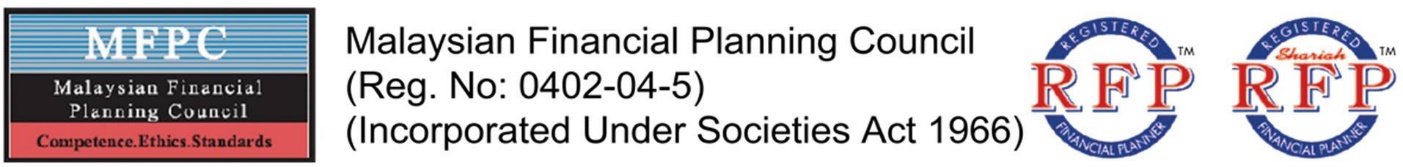 CIRCULARDear ladies and gentlemen, A Special Window Period to Reinstate Membership with the MFPCGreetings from Malaysian Financial Planning Council! In view of the current industry development and regulatory enforcement that have placed great emphasis on financial planning and professionalism in dealing with financial services and products; we would like to sincerely request your kind consideration to reinstate your membership with the MFPC promptly.  In line with this, we are pleased to inform you that the National Council, following the recommendation of the Membership Committee, has approved a Special Window Period for Reinstatement of MFPC Membership. This special opportunity will be available from the 15th of August 2023 until the 31st of December 2024.
During this designated window period, non-active members who have discontinued their membership (whether Affiliate, Associate, or Ordinary) are kindly requested to submit the requisite payment as scheduled below:
Your reinstatement would not only signify your commitment to professional growth and excellence but also reinforce the collective endeavor to elevate the financial services industry in Malaysia.
We look forward to welcoming you back into the fold of MFPC members and to collectively contribute to the advancement of our shared goals.

At meantime, you could verify your membership status at https://1st.mfpc.org.my/eid.Should you need further assistance, please contact the MFPC Secretariat at 03-6203 5899 or email to membership@mfpc.org.my.Thank you.Yours sincerelyMalaysian Financial Planning CouncilMajor Leow Nan Chung Vice President for Membership Committee Dated:  15th August 2023Illustration to Reinstate Membership during the Special Window Period from 15th August 2023 to 31st December 2024_________________________________________________________________________________During the special window period, ceased members could reinstate membership by paying the reinstatement fee and current year's subscription only. Notably the Council has granted waiver on payment for outstanding arrears. Please find below illustration for your reference.Standard Reinstatement Procedure: Pay Reinstatement Fee, Current Year Subscription & Membership ArrearsReinstatement Procedure during Special Window Period: Pay Reinstatement Fee & Current Year Subscription OnlyNoCategoryReinstatement Fee
RMCurrent Year Sub Fee
RM1Affiliate 80802Associate 1001003Ordinary200200NoNoCategoryReinstatement Fee (RM)Reinstatement Fee (RM)Current Year Subscription (RM) Current Year Subscription (RM) Membership Arrears (RM)Membership Arrears (RM)Membership Arrears (RM)Total Payable
(RM)NoNoCategoryReinstatement Fee (RM)Reinstatement Fee (RM)Current Year Subscription (RM) Current Year Subscription (RM) i.e lapsed for 3 years i.e lapsed for 3 years i.e lapsed for 3 years Total Payable
(RM)11Affiliate 80808080NILNILNIL16022Associate 100100100100100 x 3 100 x 3 100 x 3 50033Ordinary200200200200200 x 3 200 x 3 200 x 3 1,000NoCategoryReinstatement Fee (RM)Current Year Subscription (RM)  Membership Arrears is WaivedTotal Payable (RM)NoCategoryReinstatement Fee (RM)Current Year Subscription (RM)  Membership Arrears is WaivedTotal Payable (RM)1Affiliate 8080NIL1602Associate 100100N/A2003Ordinary200200N/A400